Datenschutzrechtliche Einwilligungserklärung 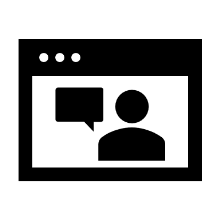 für IServ-Videokonferenzen mit Schülerinnen und Schülern Sehr geehrte Erziehungsberechtigte, in Zeiten des Distanzlernens legen wir Wert auf den persönlichen Kontakt zu unseren Schülerinnen und Schülern. Dazu möchten wir das Videokonferenz-Tool von IServ nutzen, um Sitzungen innerhalb der Lerngruppen unter Leitung einer Lehrkraft abzuhalten, und für Ihr Kind Beratung und Unterstützung durch Lehrkräfte in Kleingruppen und im Vier-Augen-Gespräch zu ermöglichen. Die Videokonferenz kann über Computer, Smartphone und Tablet genutzt werden.Zur Teilnahme an einer Videokonferenz erhalten die Kinder über Ihr IServ-Konto eine Einladung per Link oder ihnen wird mitgeteilt, welchen für sie erstellten Raum sie betreten sollen. Alle Inhalte der Videokonferenzen bleiben im Kreis der Teilnehmenden. Es erfolgt keine Aufzeichnung oder Speicherung durch die Schule oder den Anbieter. Schülerinnen und Schüler sind gehalten, bei einer Videokonferenz darauf zu achten, dass die Privatsphäre ihrer Familienmitglieder gewahrt bleibt. Auch ihnen ist jegliche Aufzeichnung untersagt. Bei Verstößen gegen diese Regel behält die Schule sich vor, Ihr Kind von Videokonferenzen auszuschließen bzw. die Teilnahme auf Audio zu beschränken.Hierzu möchten wir in Ergänzung unserer IServ-Nutzerordnung im Folgenden Ihre Einwilligung einholen.									(Schulleiterin / Schulleiter)[Name, Vorname, Geburtsdatum und Klasse der Schülerin / des Schülers]Teilnahme an IServ Videokonferenzen Ich/ wir sind an der Teilnahme unseres Kindes an Videokonferenzen von privaten Endgeräten aus, wie oben beschrieben, einverstanden: Bitte ankreuzen! JA               NEIN         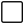 Die Einwilligung ist freiwillig. Aus der Nichterteilung oder dem Widerruf der Einwilligung entstehen keine Nachteile. Die Teilnahme ist für Ihr Kind freiwillig. Im Falle einer Nichteinwilligung werden wir Ihrem Kind auf alternativen Wegen in persönlichen Kontakt treten.Diese Einwilligung kann für die Zukunft jederzeit formlos bei der Schule widerrufen werden. Im Falle des (Teil-)Widerrufs wird Ihr Kind nicht oder nur über Ton an Videokonferenzen teilnehmen. Durch den Widerruf der Einwilligung wird die Rechtmäßigkeit der aufgrund der Einwilligung bis zum Widerruf erfolgten Verarbeitung nicht berührt. Soweit die Einwilligung nicht widerrufen wird, gilt sie für die Schulzeit Ihres Kindes.Gegenüber der Schule besteht ein Recht auf Auskunft über Ihre personenbezogenen Daten, ferner haben Sie ein Recht auf Berichtigung, Löschung oder Einschränkung, ein Widerspruchsrecht gegen die Verarbeitung und ein Recht auf Datenübertragbarkeit. Zudem steht Ihnen ein Beschwerderecht bei der Datenschutzaufsichtsbehörde, der Landesbeauftragten für den Datenschutz und die Informationsfreiheit Nordrhein Westfalen zu.  [Ort, Datum]                                       [Unterschrift des / der Erziehungsberechtigten]Erweiterte Nutzungsregeln für IServ - Videokonferenzen für KinderIch betrete den Konferenz-Raum pünktlich und nur zu verabredeten Zeiten mit der Lehrperson.Ich nehme den Video-Chat nicht auf! Ich mache keine Screenshots!Ich halte mich an die verabredeten Gesprächsregeln.Ich bin anderen gegenüber freundlich und höflich.Ich achte die Privatsphäre und die Rechte der anderen!Grundschulverbund NordkirchenHauptstr. 659394 NordkirchenTel.:    02596/917420
   gsv@suedcap.de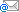 Schulische DatenschutzbeauftragteLars Niehues (Gemeinde)Andrea ZimmermannTelefon: 02596/917420
 andrea.zimmermann@suedcap.de